ПРОЄКТ    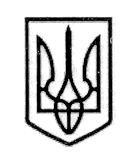 У К Р А Ї Н А СТОРОЖИНЕЦЬКА МІСЬКА РАДА ЧЕРНІВЕЦЬКОГО РАЙОНУ ЧЕРНІВЕЦЬКОЇ ОБЛАСТІВИКОНАВЧИЙ КОМІТЕТР І Ш Е Н Н Я    18 липня 2023 року                                                        			№                                                     Керуючись Законом України «Про місцеве самоврядування в Україні», Цивільним Кодексом України, Правилами опіки та піклування, затвердженими наказом Державного комітету України у справах сім’ї та молоді, Міністерства освіти України, Міністерства охорони здоров’я України, Міністерства праці та соціальної політики України, розглянувши заяву Тодорюка Андрія Івановича, 14.12.1994 р.н., жителя м.Сторожинець, вул. Коперника, 12,Виконавчий комітет міської ради вирішив: 1. Затвердити Висновок опікунської ради при виконавчому комітеті Сторожинецької міської ради, щодо доцільності призначення опікуном громадянина Тодорюка Андрія Івановича, 14.12.1994 р.н., жителя м.Сторожинець, вул. Коперника, 12, щодо громадянки Тодорюк Олени Петрівни, 08.02.1960 р.н., жительки м.Сторожинець, вул. Коперника, 12. 2. Начальнику відділу документообігу та контролю Миколі БАЛАНЮКУ забезпечити оприлюднення рішення на офіційному  веб-сайті Сторожинецької міської ради Чернівецького району Чернівецької області.3.   Дане рішення набуває чинності з моменту оприлюднення.4. Висновок опікунської ради при виконавчому комітеті Сторожинецької міської ради направити до Сторожинецького районного суду Чернівецької області.                   Продовження рішення виконавчого комітету від 18 липня 2023 року №5. Організацію виконання даного рішення покласти на начальника відділу соціального захисту населення Сторожинецької міської ради Інну МУДРАК.6.  Контроль за виконанням даного рішення покласти на першого заступника Сторожинецького міського голови Ігоря БЕЛЕНЧУКА.Сторожинецький міський голова                                   Ігор МАТЕЙЧУК Начальник відділу  документообігу та контролю                                                Микола БАЛАНЮК                                                                                                Затверджено                                                                                                             рішення виконавчого комітету                                                                                                             Сторожинецької міської ради                                                                                                            від  18 липня 2023 року №___ВИСНОВОКпро доцільності призначення громадянина Тодорюка Андрія Івановича, 1994 р.н., щодо громадянки Тодорюк Олени Петрівни, 1960 р.н.        Відповідно до висновку судово-психічного експерта №560  від 25 травня 2023 року, Тодорюк О.П., 1960 р.н., має ознаки психічного захворювання у формі шизофренії, параноїдної форми, та знаходиться на обліку в Чернівецькій обласній психіатричній лікарні. Наявні зміни психіки на даний час обмежують життєдіяльність до самообслуговування, до орієнтації, до спілкування, до контролю за своєю поведінкою, до трудової діяльності.  Тодорюк О.П. не може повною мірою усвідомлювати значення своїх дій, не може керувати ними, тому потребує постійної сторонньої допомоги і контролю.          За довідкою про склад сім’ї №465 від 23.02.2023 р.н., яку надало Комунальне підрпиємство «Сторожинецьке ЖКГ», в складі сім’ї вказані: Тодорюк А.І – син, 1994 (заявник); Тодорюк О.П. – мати, 1960 р.н( психічно хвора).             Оскільки опікун або піклувальник призначається переважно з осіб, які перебувають у сімейних, родинних відносинах з підопічним, з урахуванням особливих стосунків між ними, можливості особи виконувати обов’язки опікуна чи піклувальника, кандидатом в опікуни за  громадянкою Тодорюк О.П. є її син Тодорюк А.І., 1994 р.н., житель м.Сторожинець, вул. Коперника, 12, , Чернівецького району Чернівецької області. Він допомагає вирішувати побутові питання Тодорюк О.П., здійснює догляд за нею.           Виходячи з наведеного, з метою захисту особистих немайнових і майнових прав Тодорюк О.П., а також для піклування і створення для неї необхідних умов, здійснення за нею належного догляду, забезпечення  лікування, вважаємо за доцільне призначити опікуном Тодорюка Андрія Івановича, 1994 р.н.,  згідно вимог чинного законодавства. Перший заступник міського голови, Голова опікунської ради 				                     Ігор БЕЛЕНЧУК